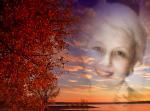 Регистрация13.01.2010Адрескиевская обл.Сообщений1,2916 Пользователя поблагодарили Вас за это сообщение. Консультації для батьків і вихователів 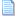 Предлагаю делиться тут материалом для выступлений на педсоветах и родительских конференциях. Конец года и отчет о проделанной работе ждет всех и может что то и пригодиться ! Например 
Анкета для батьків. 

Шановні батьки! Не відмовьте собі в задоволенні взяти участь в анкетуванні! Ми хочемо, щоб музика стала невід'ємною частиною життя дитини. Тому сподіваємося на співпрацю. Для нас важливо дізнатися Вашу думку про те, що Ви вважаєте найбільш значущим для музичного виховання своєї дитини. 
1. Яке значення ви надаєте музиці в розвиток своєї дитини? 
а Вважаю частиною його майбутньої освіченості. 
б відводжу одну з головних ролей. 
в Особливого значення не надаю. 
2.Як дитина ставиться до музичного репертуару дошкільної установи? 
а Співає дитячі пісні із задоволенням. 
б Віддає перевагу копіювати пісні дорослих. 
в Зовсім не співає й не говорить про дитячі піснях. 
г Співає тільки з дорослими. 
3. Як ви долучає дитини до музики? 
а Відвідую з ним концерти 
б Розмовляю з ним про музику. 
в Вважаю, що це повинні робити в дошкільному закладі. 
г Віддаю перевагу віддати дитину в музичну школу 
4. Який інтерес вашої дитини до музики? 
а Інтересу не проявляє. 
б Розповідає про те, що робили на музичному занятті. 
в Каже зі мною про музику, якщо я його запитую 
5. Як дитина реагує на музику? 
а Відразу починає співати, як тільки почує знайому пісню 
б Уважно слухає музику 
в Намагається рухом відтворити характер музики. 
г Байдужий до музики. 
6. Які умови створені для домашнього музикування? 
а не займаються цим. 
б Є музичний інструмент. 
в Є фонотека з дитячим репертуаром. 